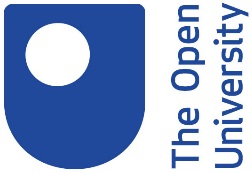 Support services for PGR studentsDisability Support FormPlease give the nature of your disability, health condition, mental health difficulty or specific learning difficulty here:Please give us details of how your condition may affect your study:We know that everyone’s condition affects them in different ways, for example you may have difficulties with studying visual materials or hearing on the telephone or with your memory or concentration.Please give us details of any adjustment or support you might need so that you can undertake your research.Your supervisors are the first people to approach if you have any questions about your study arrangements.  Alternatively, you can seek help from your Postgraduate Research Tutor/Convenor, Deputy Academic Dean for Research (The names of these roles may vary between faculties) or Third Party Monitor.Please give us details of any adjustment or support you might need with any of the following: being able to contact your supervisors, producing written work or accessing feedback.Your supervisions may take place face to face or online, there will also be an expectation that you will engage with the research culture within the faculty and take part in seminars/group discussions etc. at various venues.  They will involve presentations either by yourself or someone else. You may need to take notes in some form and potentially engage in group work.Please give us details of any adjustments or support you think you might need to attend a face to face meetings or participate online.  We’ll ask you about physical access to buildings later.Please tell us about any other adjustment or support you might need because of the way your condition affects you in day to day life that might affect your study.Please check through your choices before you send the form to us.Please send your form and any documents to the Research Degrees Team via research-degrees-office@open.ac.uk.Enter your name:Enter your OU personal identifier:Please tell us how your condition affects you:Tick hereSight - you are blind or partially sighted.Hearing - you are deaf or hard of hearing.Mobility - your mobility is restricted.Manual skills - for example, this may include difficulty handling items such as books.Speech - you have a speech impairment.Specific learning difficulty (such as dyslexia or dyspraxia). Please indicate if you have had a full assessment after the age of 16. If possible, send a copy of this assessment to the Research Degrees Team as soon as you can. Yes, I have been assessed for a specific learning difficultyNo, I have not been assessed for a specific learning difficultyMental health - you need support because of mental health issues.Fatigue (extreme tiredness) or pain - you need support because of extreme tiredness or pain.Unseen disability - for example, this may include diabetes, epilepsy or asthma.Autistic spectrum disorder - you have Asperger's or another autistic spectrum condition.Please tell us your needs for access to buildings (locations vary so we can’t guarantee arrangements)Tick hereParking very near (with blue badge)Parking very near (no blue badge)Wheelchair accessLevel access (no steps)Easy access (few steps)Access without using a liftGround-floor room onlyRoom close to the entranceNearby toiletRoom with induction loop
Do you want communication support (only applies if you are deaf or hard of hearing)
YesNo This form is separate from your application for Disabled Students’ Allowance (DSA).If you are not eligible for a DSA do you want to know about our equipment schemesIf you are eligible for a DSA do you want to know about small items of equipment we can loan you until your equipment from DSA is deliveredCommunication from the OUAs part of general communication from The Open University you may receive some information and forms from us in standard print on paper. Please let us know if you need an alternative to this for general communication, for example a specific font or electronic communication only.Communication from the OUAs part of general communication from The Open University you may receive some information and forms from us in standard print on paper. Please let us know if you need an alternative to this for general communication, for example a specific font or electronic communication only.Yes, I need an alternative to standard print for other informationNo, I don’t need an alternative to standard print for other information and forms
Do you need advice about how your condition might affect your research before you register?
Do you need advice about how your condition might affect your research before you register?YesNo Please tell us how much your condition will affect your proposed plan of research
Tick hereSignificant effectModerate effectLittle effect
I understand that the information I have provided will be used in accordance with the OU Data Protection Policy https://help.open.ac.uk/documents/policies/privacy-noticeTick hereSignature:Date: